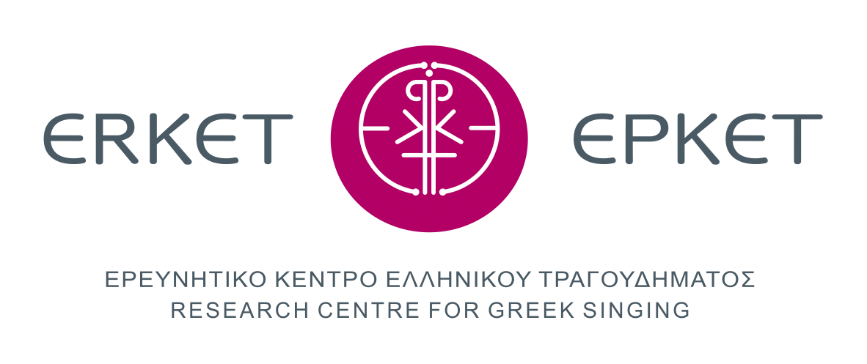 διεύθυνση: Γ. ΒΕΝΤΟΥΡΗ 51γ, 155.62 ΧΟΛΑΡΓΟΣτηλέφωνο & φαξ: 210.6519697ηλεκτρονική διεύθυνση: www.erket.orgηλεκτρονικό ταχυδρομείο: info@erket.org
Αίτηση Παραχώρησης Αρχειακού Υλικούγια εκπαιδευτικό σκοπό από τις δράσεις του FolCalFestΕν , τη Προς: ΕΡ.Κ.Ε.Τ. – Τμήμα Ερευνών & ΑρχείουΠαρακαλώ όπως μου παραχωρηθεί υλικό:  από την παρουσίαση συνόλου:όνομα συνόλου/συλλογικότητας: στο  Δηλώνω υπεύθυνα και δεσμεύομαι ότι η διαδικασία της αναπαραγωγής ή της χρήσης των αρχειακών τεκμηρίων θα γίνει σύμφωνα με τους Όρους και τις Προϋποθέσεις περί Αναπαραγωγής και Χρήσης Αρχειακού Υλικού του ΕΡ.Κ.Ε.Τ., τις διατάξεις των οποίων έχω λάβει υπόψιν μου και οφείλω να τους σεβαστώ και να τους τηρήσω στο απόλυτο.ΣΤΟΙΧΕΙΑ ΑΙΤΟΥΝΤΟΣ:Όνομα:  			Επίθετο: Ταχυδρομική Διεύθυνση: Ταχυδρομικός Κώδικας: 	Πόλη: Αστυνομική Ταυτότητα:     	Ημερομηνία Έκδοσης:  
Αρχή Έκδοσης: Τηλέφωνο:  		Φαξ:  		Κινητό: Ηλεκτρονική Διεύθυνση: Προσωπική Ιστοσελίδα: Κοινωνικά Δίκτυα: Βαθμίδα Εκπαίδευσης: Εκπαιδευτικό Ίδρυμα: Εκπαιδευτικός Λόγος: Εκπαιδευτικό Πεδίο: Κατηγορία Εκπαίδευσης: Ο Αιτών / Η ΑιτούσαΕπώνυμο ολογράφως: Υπογραφή: 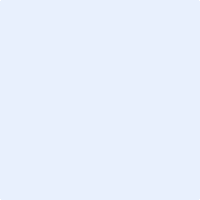 ΕΡ.Κ.Ε.Τ. – ΤΜΗΜΑ ΕΡΕΥΝΩΝ & ΑΡΧΕΙΟΥΌροι & Προϋποθέσεις Αναπαραγωγής / Χρήσης 
Αρχειακών ΤεκμηρίωνΑπαιτείται γραπτή υποβολή σχετικής αίτησης προς το Τμήμα Ερευνών & Αρχείου του ΕΡ.Κ.Ε.Τ. τουλάχιστον ένα μήνα πριν την χρήση του αρχειακού υλικού.Στην αίτηση πρέπει να συμπληρωθούν υποχρεωτικά όλα τα πεδία.Η παραχώρηση του υλικού δίνεται αποκλειστικά και αυστηρά για εκπαιδευτική χρήση. Η αναφορά στο αρχείο του ΕΡ.Κ.Ε.Τ. και στα καλλιτεχνικά credits είναι απαραίτητη.Για οποιαδήποτε άλλη χρήση απαιτείται η άδεια από το ΕΡΚΕΤ, κατόπιν εγγράφου αιτήματος του ενδιαφερόμενου προς το Τμήμα Αρχείων.Το υλικό που παραχωρείται έχει την εξής μορφή και ποιότητα:ηχογραφήσεις – μορφή mp3 129 Kbps,φωτογραφικά αρχεία – μορφή jpg – μέγεθος 1024 long edge.Δεν επιτρέπεται καμίας μορφής επεξεργασία (editing) του υλικού.Δεν επιτρέπεται η αλλοίωση του υλικού, έτσι ώστε να μην είναι διακριτά τα credits (λογότυπα, ονόματα συντελεστών) παραγωγών, διοργανωτών, τεχνικών, καλλιτεχνών, συμμετεχόντων.Δεν επιτρέπεται η χρήση του για τη δημιουργία νέων, φωτογραφικών, γραφιστικών (κολάζ, αφίσες κ.α.), ακουστικών και οπτικοακουστικών έργων (video σε servers κοινωνικών δικτύων τύπου youtube, facebook, instagram κ.ο.κ.).Δεν επιτρέπεται η αυτόνομη ανάρτηση υλικού σε servers οπτικοακουστικών μέσων και κοινωνικών δικτύων (π.χ. Facebook, Instagram, Youtube, Vimeo, DailyMotion, SoundCloud, MySpace κ.ο.κ.). Το υλικό που παραχωρείται αποτελεί πνευματική ιδιοκτησία του ΕΡ.Κ.Ε.Τ. από τις δράσεις του ως ερευνητικός φορέας και ως πολιτιστικός παραγωγός. Επί του προκείμενου ισχύουν όλες οι νομικές διατάξεις περί άδειας παραχώρησης αναπαραγωγής ή χρήσης και περί πνευματικής ιδιοκτησίας όπως αυτές ορίζονται από την Ελληνική Νομοθεσία. Το γεγονός αυτό απαγορεύει ρητά στον χρήστη την παραχώρηση και την εμπορία σε τρίτους, υλικού που υπόκειται στις Αρχειακές Συλλογές του ΕΡ.Κ.Ε.Τ.Ο Υπογράφων / Η ΥπογράφουσαΕπώνυμο ολογράφως: Υπογραφή: 